Drodzy Rodzice,Poniżej znajdują się karty pracy i filmiki przedstawiające słownictwo oraz krótki fragment w języku angielskim znanej i lubianej bajki. https://www.youtube.com/watch?v=5pM7Bp3Hcfkhttps://www.youtube.com/watch?time_continue=1&v=6Prj5sTNmWE&feature=emb_logo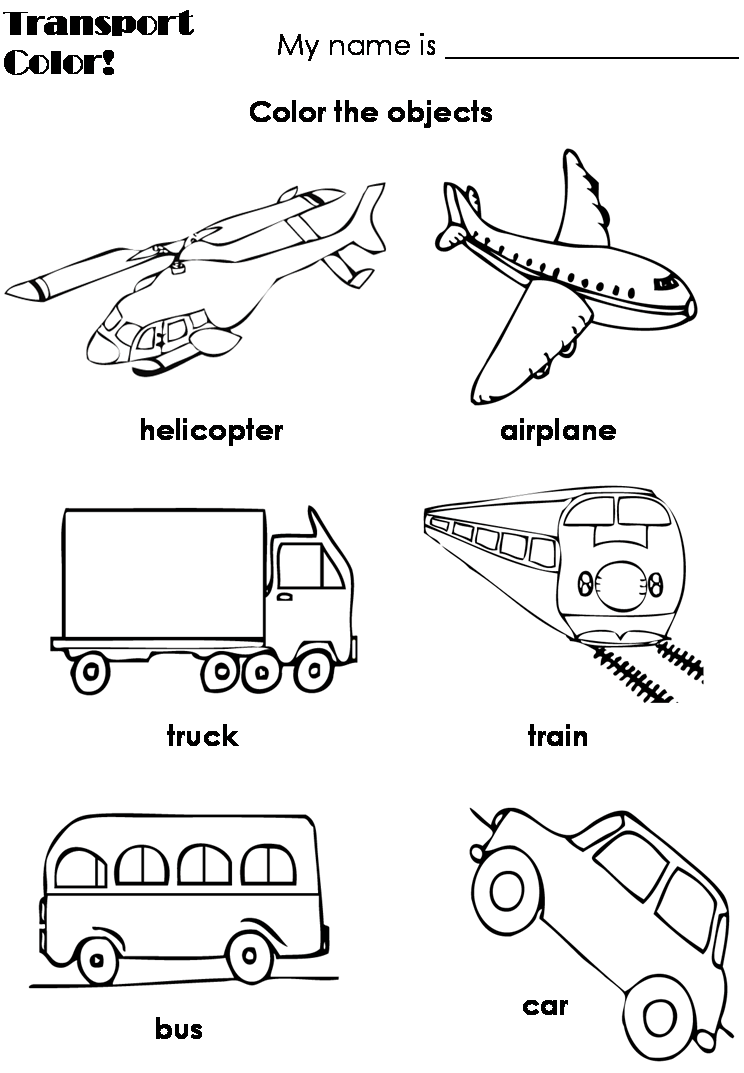 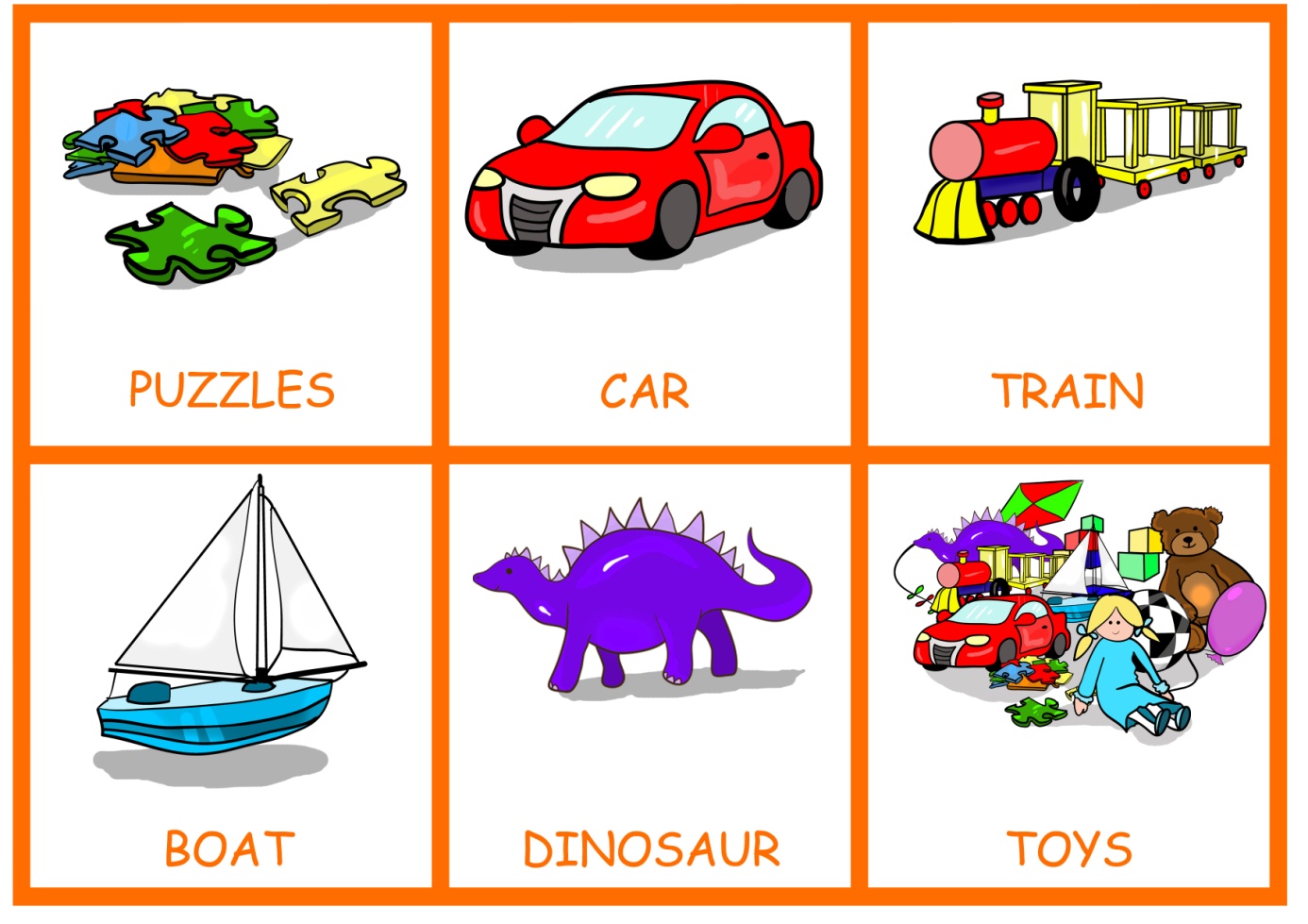 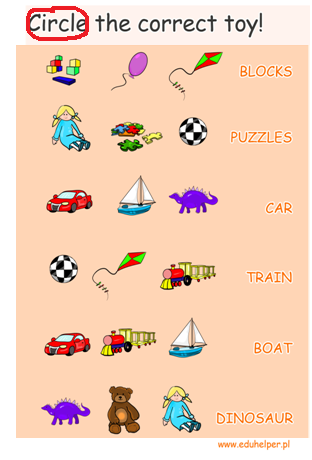 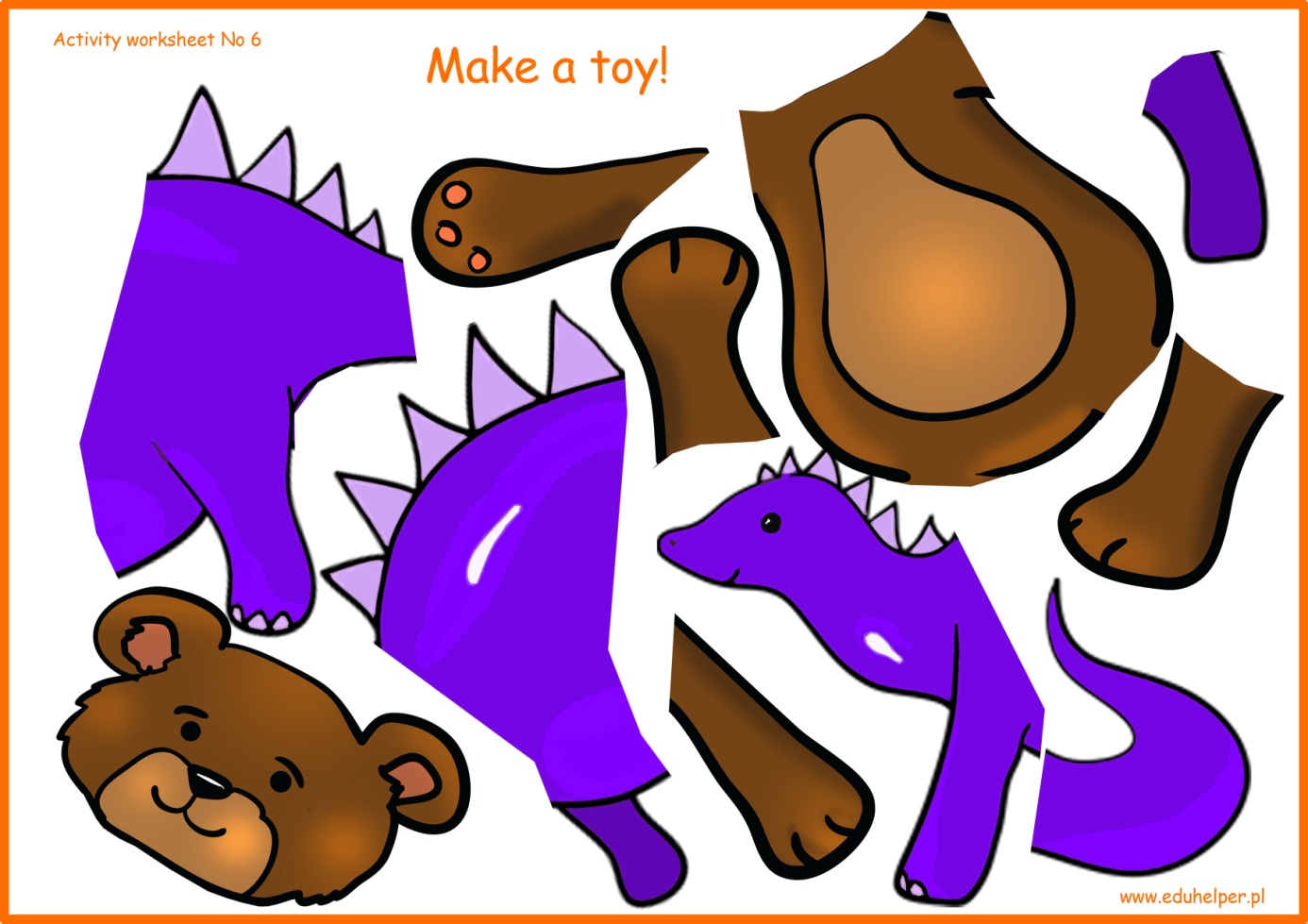 